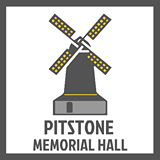 in the Meeting Roomat 8pm Monday 14th November 2016ApologiesApprove the minutes of the previous AGM held on 10th November 2015Nomination and election of Trustee Committee membersChairman’s reportTreasurer’s report, including presentation of accounts for the financial year 2015-16Any other businessProposed date and time of the next AGM Everyone is welcome, so do come along and support your local hall.If you have a little spare time, we would love you to join our committee.   Please come along and have a chat with us.